16.08.2019 г. для детей воспитатели провели квест «Искатели клада». Ведущая объявила о необходимости собрать жетоны, которые помогут отыскать клад,  закопанный много -  много лет назад старым капитаном. После «разогрева» (веселых коллективных игр) все ребята поделились на 3 команды, выбрав себе капитанов. Ребята соревновались с пиратом, который приготовил для них испытания «Одноногий Сильвер», «Собери пиастры», «Перетягивание каната» и многие другие. Дети справились со всеми испытаниями. Ведущая и Пират торжественно открыли сундук с сокровищами (конфетами) и угостили всех участников КВЕСТА. 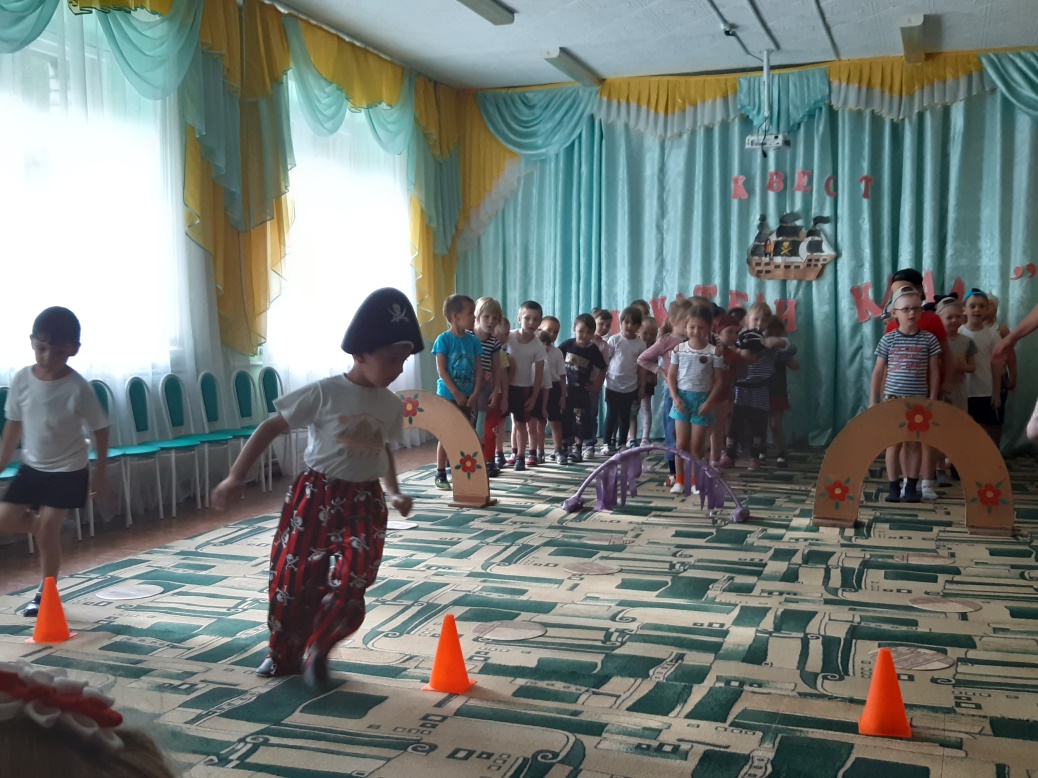 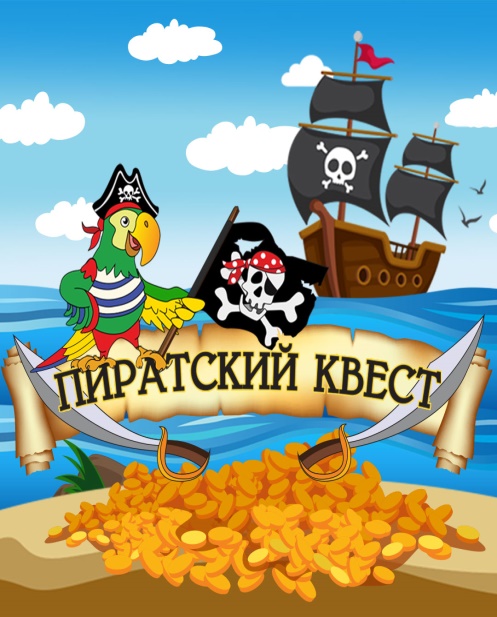 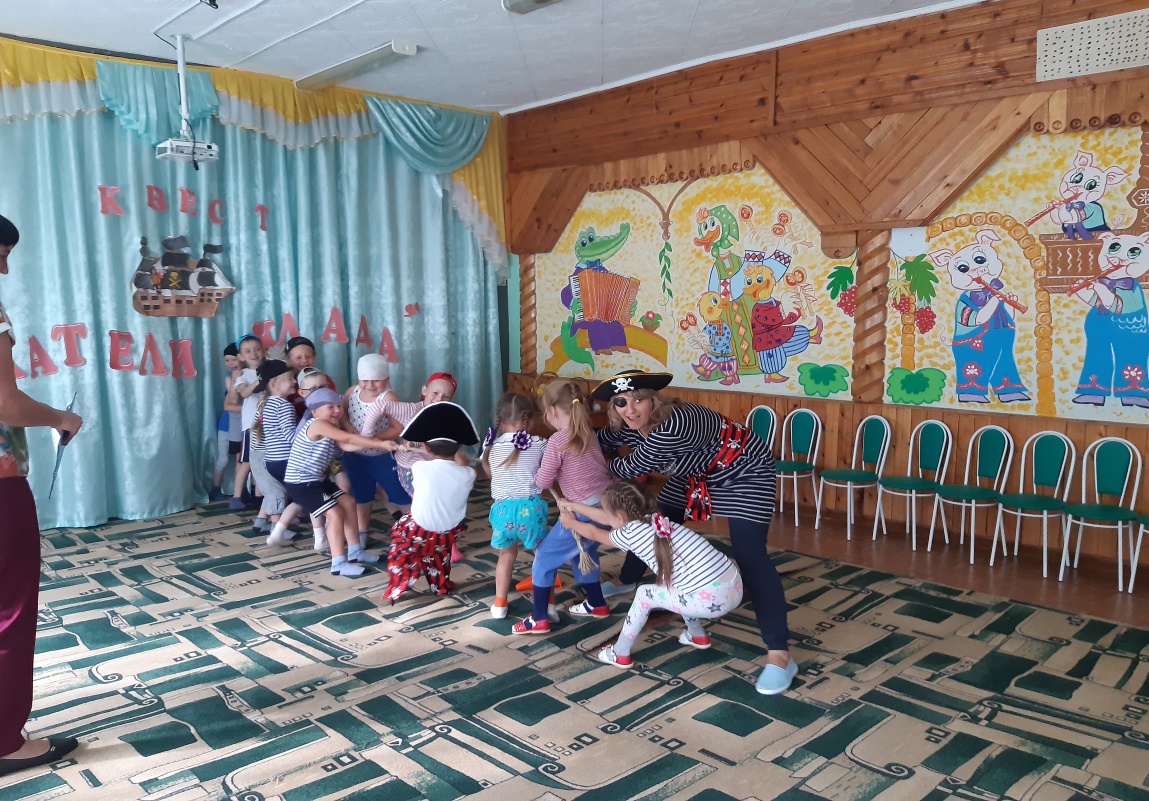 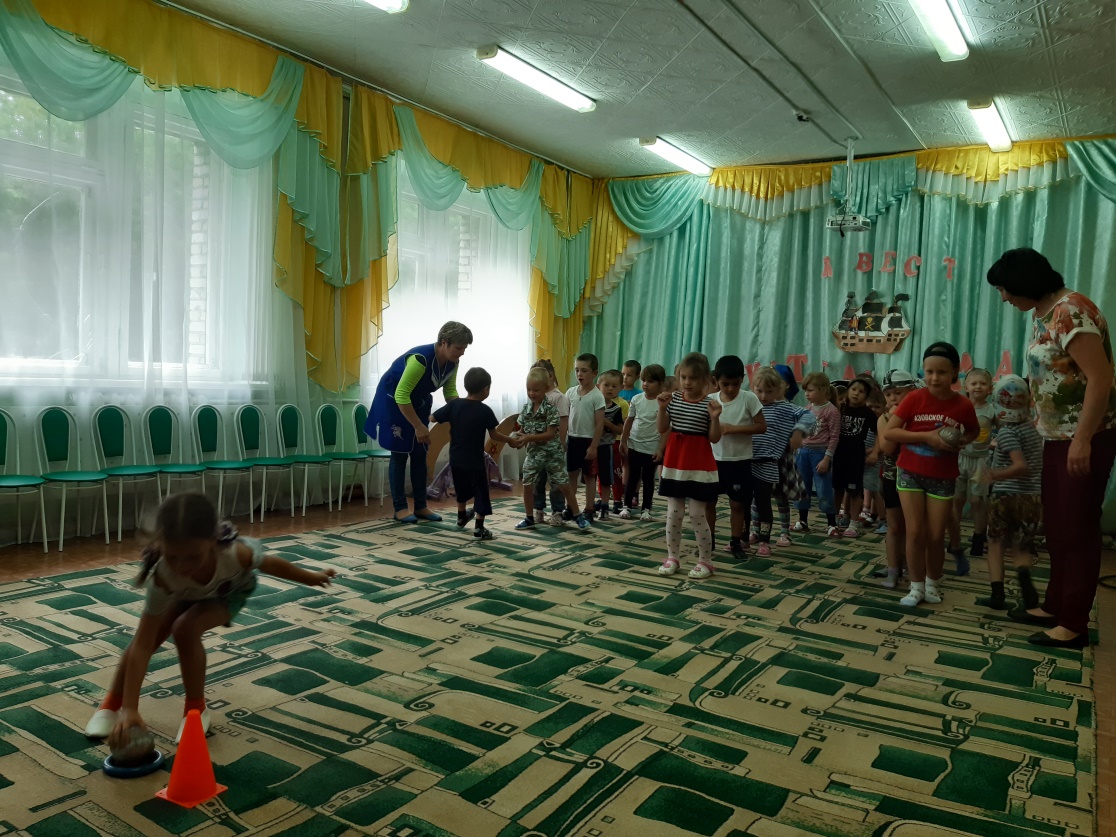 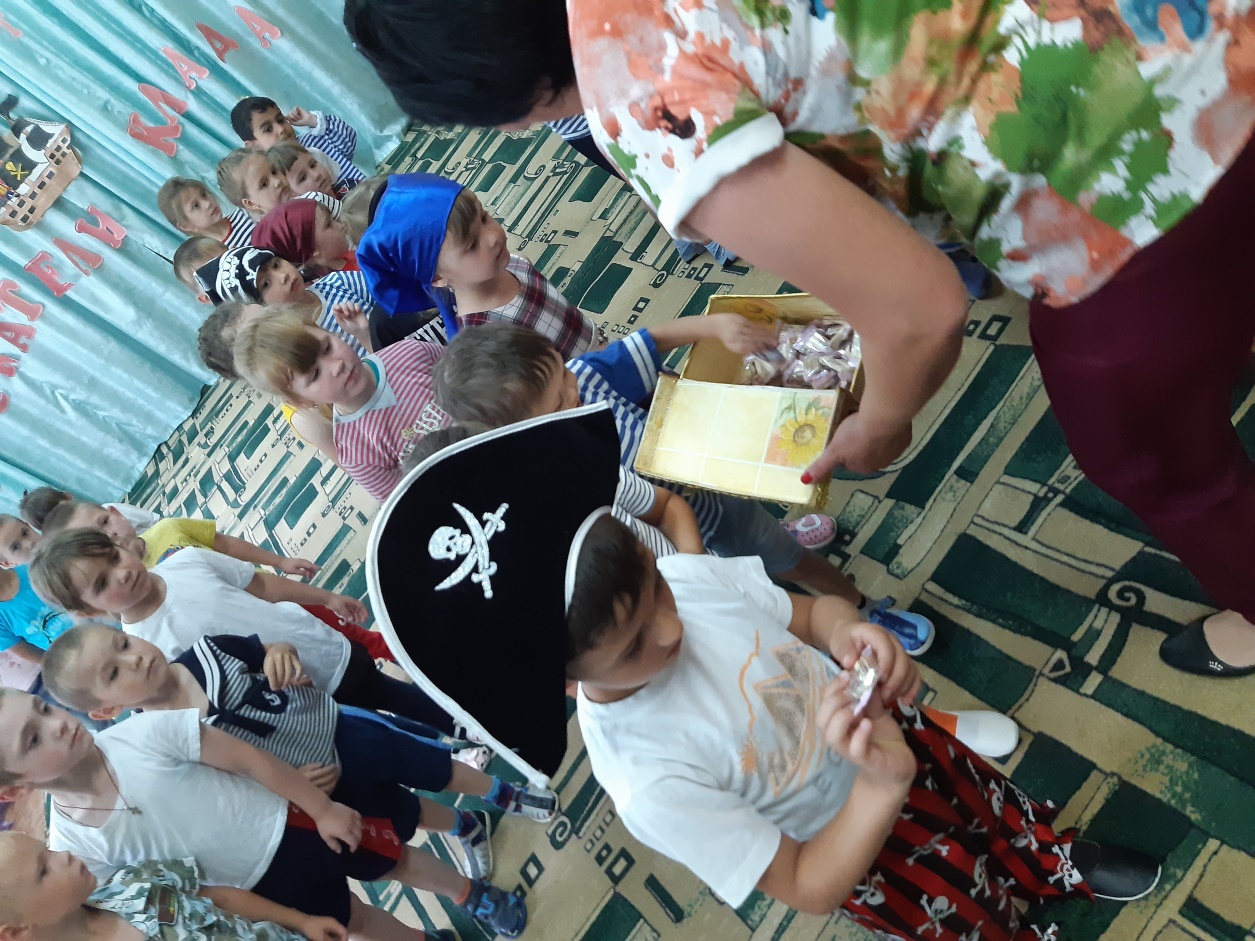 